雅歌生命讀經第一篇　介言以及受吸引追求基督以得滿足（一）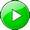 讀經：雅歌一章一至八節。在這卷雅歌生命讀經的開始，我要說一點對倪柝聲弟兄的珍賞懷念以及對他的感激。這次雅歌生命讀經的綱目及一切主標題和小標題，以及表徵的解釋，都是根據倪弟兄於一九三五年五月，在靠近上海的杭州，一間濱臨西湖的旅舍裏，與少數同工的特別查讀；我是那不到十位參加者之一。雅歌的主題是滿足中的滿足。本書描繪愛基督的人經歷中的四個階段，可用以下四句話來概述：一　一個愛基督的人，應當是受祂的愛並祂的甜美所吸引，追求祂以得完全滿足的人。二　一個愛基督的人，應當是蒙祂呼召，藉著與祂的十字架成為一，得拯救脫離己的人。　三　一個愛基督的人，應當是蒙祂呼召，在升天裏生活，在祂的復活裏作神之新造的人。四　一個愛基督的人，應當是蒙祂更厲害的呼召，在經歷祂的復活之後，藉著祂的十字架，在幔內過生活的人。在第一階段，愛基督的人受基督的吸引來跟從祂。在第二階段，愛基督的人經歷十字架以破碎己。十字架拯救我們脫離己，使我們從自己出來。在第三階段，愛基督的人活在升天裏。活在升天裏，就是在基督的復活裏經歷神的新造。在第四階段，愛基督的人在幔內，就是在全宇宙的內室，在至聖所過生活。在經歷上，十字架在先，接著是復活和升天。但升天的經歷仍是不彀的。在升天之後，還需要接著另一個階段－藉著對十字架進一步的經歷，在幔內過生活。在雅歌這卷詩歌書裏，我們找不著十字架、復活、和升天這些辭。我們也沒有新造或幔內這些辭。那我們如何能說，這卷書揭示基督徒生活不同的階段？我們若要答覆這問題，就需要看見，在雅歌裏，基督徒生活的階段，是藉著許多不同的表號啟示或揭示出來。十字架這辭沒有使用，卻有十字架的表號。同樣，沒有復活和升天這些辭，卻有復活和升天的表號。也有表徵新造和幔內生活的表號。讀這卷書，最難的事就是解釋表號。在本篇信息中，我們要先說到介言，然後來看第一階段－受吸引追求基督以得滿足。介言一　特別的書雅歌是聖經中一卷特別的書，因其不是一卷歷史、律法、豫言、或福音的書。二　一首超絕婚姻裏愛之歷史的詩歌本書是一首超絕婚姻裏愛之歷史的詩歌，這是最高標準的羅曼史。全本聖經是神『愛上』人的羅曼史，就是愛的故事。１　所羅門王與書拉密女的歷史雅歌是本書著者智慧王所羅門，與一個鄉村女子書拉密女的歷史。在這卷生命讀經裏，所羅門稱為良人，書拉密女稱為佳偶（直譯，愛－一15，二2，四1，7，六4）。所羅門是男性的名字，意『平安』，書拉密女是所羅門的女性寫法。一位是在耶路撒冷京城王宮裏的君王，另一位是來自鄉村的女子。就一面說，所羅門與書拉密女並不相配。關於婚姻，多數人贊同二人該彼此相配。但很難找著真正相配的夫妻。兩個同樣的人也許成為仇敵，但兩個不同的人卻可能成為愛的朋友。所羅門愛上鄉村女子，他們二人聯結在一起。他們聯結以後，一直留在交通中。同樣的，神愛上了人。因著神是偉大、有智慧的，我們是微小、沒有智慧的，我們也許很難相信神竟能愛上我們。但即使人似乎與神不相配，神卻愛上了人。２　基督與祂個別信徒聯合之愛的描繪雅歌是基督與祂個別信徒聯合之愛的描繪。全本新約所強調的是身體生活，不是個人生活。（羅十二4~5，林前十二27。）但雅歌強調的不是團體的身體，乃是個別的信徒。要有身體生活，我們必須與主有個別的接觸。沒有與主個別的交通作基礎，我們就無法有正確的身體生活。ａ　神愛祂的選民以色列，如同丈夫愛自己的妻子聖經是神聖羅曼史的記載，第一給我們看見，神愛祂的選民以色列，如同丈夫愛自己的妻子。（賽五四5~7，耶二2，三1，結十六8，何二19~20。）以色列是新婦，神自己是新郎。因此，在神與以色列之間有婚姻之愛。ｂ　基督愛祂的召會，如同丈夫愛自己的妻子第二，基督愛祂的召會，如同丈夫愛自己的妻子。（弗五25，31~32，啟十九7~9，二一2，9。）在啟示錄十九章我們看見，基督要有祂的婚筵，以祂的得勝者為祂的新婦，祂結婚的日子要有一千年之久。然後在新天新地裏，祂所有的信徒，就是新耶路撒冷，要作羔羊的妻。新耶路撒冷要作羔羊基督團體的妻。ｃ　信徒作為貞潔的童女，已經許配給基督照著保羅在林後十一章二節的話，信徒作為貞潔的童女，已經許配給基督。就這面說，所有基督的信徒都是女性。按屬靈說，我們眾人，弟兄和姊妹，都同樣是許配給基督的童女。三　內容雅歌的內容是個別信徒與基督愛的交通進展的經歷。用戴德生（Hudson Taylor） 的說法，這是與基督聯結並交通的書。四　分段照著雅歌內在和屬靈的意義，本書的分段如下：受吸引追求基督以得滿足；（一2~二7；）蒙呼召藉著與十字架的合一脫離己；（二8~三5；）蒙呼召在升天裏生活作復活裏的新造；（三6~五1；）更厲害的蒙呼召藉著復活後的十字架在幔內過生活；（五2~六13；）分擔主的工作；（七1~13；）以及盼望被提。（八1~14。）壹　受吸引追求基督現在我們來看尋求者如何受吸引追求基督以得滿足。（一2~4上。）一　佳偶的羨慕『願他用口與我親嘴！因你的愛比酒更美。你的膏油馨香；你的名如同倒出來的香膏；所以眾童女都愛你。』（2~3。）這些經文表達佳偶的羨慕。１　她羨慕基督與她親嘴基督的佳偶羨慕基督用口與她親嘴。（2上。）親嘴是最親密的親吻。這種羨慕基督與她親嘴，是對基督那令人愉快之愛的回應，這愛比酒更美﹔（2下﹔）也是對那如同倒出來的香膏，帶著膏油馨香祂迷人之名（人位）的回應。（3上。）雅歌由許多表號所組成。第一個表號是那令人愉快的酒。這裏的酒表徵基督那令人愉快的愛。我們下沉的時候，若思想基督的愛，就會愉快起來。第二個表號是香膏。祂迷人的名，表徵祂的人位，如同倒出來的香膏。沒有人能抗拒祂令人愉快的愛，和祂迷人的人位。２　因基督那令人愉快之愛和祂迷人的名，所有貞潔的信徒都愛祂因基督那令人愉快之愛和祂迷人的名，所有貞潔的信徒都愛祂。（３下。）一個男人吸引許多年輕女子追求他，我們都會定罪他。但基督不同。貞潔愛基督的人越多越好。二　佳偶的追求四節上半說到佳偶的追求：『願你吸引我，我們就快跑追隨你。』她追求基督，求主吸引她，使她和她的同伴都快跑追隨祂。每個受基督吸引的人，跟從祂時都會有同伴。自從我受主吸引，許多人就與我一同跟從主。想想漁夫彼得蒙主呼召的情形。（太四18~20。）有一天，基督這良人來了，彼得就被祂迷住，並且撇下網，跟從祂。許多人作彼得的同伴跟從基督。我們受吸引跟從基督時，就成為別人跟從祂的因素。貳　與基督交通，以致進到召會生活裏在雅歌一章四節下半至八節，我們看見與基督交通，以致進到召會生活裏。召會生活由另一個表號－羊群（7~8）－所指明表徵召會是許多信徒的集合。一　良人帶她進入她的靈裏交通；她的靈乃是至聖所良人帶她進入她的靈裏交通；她的靈乃是至聖所（主的內室）。這裏沒有用靈字，卻由四節的內室這辭來表徵。我們的靈是基督的居所，（提後四22，）成為祂的至聖所，（來十19，）為使我們與祂有交通。１　她和她的同伴，歡喜快樂的稱讚祂的愛，因為她們正直的愛祂　　　　　在與基督的交通中，佳偶和她的同伴，歡喜快樂的稱讚祂的愛，因為她們正直的愛祂。（歌一4下。）２　她看見她的己，她在亞當裏是有罪的，但她在基督裏蒙了稱義');她看見她的己，她在亞當裏是有罪的，但她在基督裏蒙了稱義。（5~6上。）她在亞當裏是有罪的，由她像基達的帳棚一樣黑所表徵。她在基督裏蒙了稱義，由她像所羅門的幔子一樣秀美所表徵。帳棚在陽光之下，幔子卻在內室裏。３　她蒙祂指示進入召會生活的路在她與基督的交通中，她也蒙祂指示進入召會生活的路。（6下~8。）ａ　受宗派的弟兄們所逼迫她受宗派的弟兄們（她同母的弟兄－6下）所逼迫，並且因著祂同伴的羊群（複數），從召會轉身離開。（7下。）雖然宗派的弟兄們也是由恩典－同一位母親（6下）－所生，她卻受他們逼迫，因而從召會轉身離開。這是今天的情形。ｂ　祂叫她隨著召會的腳蹤跟隨祂良人叫她隨著召會（羊群－單數）的腳蹤跟隨祂，並在主牧養祂召會的眾地方召會（牧人帳棚）那裏，牧養她屬靈的孩子－山羊羔。（7~8。）她禱告：『我心所愛的阿，求你告訴我，你在何處牧放群羊？』然後基督回答：『你這女子中極美麗的，你若不知道，只管跟隨羊群的腳蹤去。』跟隨羊群的腳蹤就是跟隨召會。我們能見證，許多時候我們不知道基督在那裏，但我們跟隨召會，就找著祂。我們找著召會，就把所有年幼的人（由山羊羔所指明的），也帶到召會。二　佳偶與基督的交通，結果帶進召會生活，這是何等的美好佳偶與基督的交通，結果帶進召會生活，這是何等的美好。第二篇　受吸引追求基督以得滿足（二）讀經：雅歌一章九節至二章七節。在一章二至四節上半，我們看見基督的佳偶羨慕基督，尋求祂，受祂的愛並祂的甜美所吸引，快跑追隨祂。基督是可悅、甜美的，並且滿了膏油的香味。不但如此，祂的愛令人愉快，比酒更美。所有愛基督的人都受祂的愛所吸引、所困迫。（林後五14。）在雅歌一章四節下半至八節，良人回應祂佳偶的羨慕和尋求，帶她進入內室（她的靈）有親密的交通。那個交通引導基督的佳偶進入召會生活，就是羊群所表徵的。（歌一8，約十16。）基督的佳偶進入召會生活以後，就開始被聖靈所變化。離了召會生活，我們無法被變化。召會生活是聖靈用來變化我們的重要憑藉。聖靈用召會中的聖徒來變化我們。參　被那靈重造而得變化基督的佳偶被那靈重造而得變化。（歌一9~16上，二1~3上。）那靈是複合、包羅萬有、七倍加強、賜生命、且內住的靈，就是終極完成之三一神的終極完成。這靈實際上就是藉著重造我們來作變化工作的神自己。變化包括一種新陳代謝的過程，藉此那靈就重造我們。這新陳代謝的變化現今在召會生活中，一直在我們裏面進行著。一　基督的佳偶從很強的天然人，變化成為信靠祂，用單一的眼仰望祂的人基督的佳偶從很強的天然人（法老車上套的駿馬－一9），變化成為過著不倚靠自己，乃信靠主的生活（百合花－歌二1~2，太六28），並用單一的眼（好像鴿子眼－歌一15下，太十16）仰望祂的人。起初，基督佳偶的天然很強，好像法老車上套的駿馬，但她漸漸變化成為百合花，就是不再滿了天然力量，卻滿了生命的人。這樣一個被變化的人，現今用單一的眼仰望主。她惟一的目標，惟一的目的，就是她所愛的那位。二　良人珍賞她對祂服從的秀美『你的兩腮，因髮辮的裝飾而秀美，你的頸項，因珠串而華麗。』（歌一10。）這裏良人珍賞她對祂服從的秀美（兩腮因髮辮的裝飾而秀美），以及她對變化的靈順從的美麗（頸項的珠串）。這基督佳偶的彰顯滿了服從，隨著又有順從。我們服從主，就必然順從祂。三　變化的靈和她的同伴，藉著基督救贖的工作，用神生命的構成裝飾她『我們要為你編上金辮，鑲上銀釘。』（11。）變化的靈和她的同伴（我們），要藉著基督救贖的工作（銀釘），用神生命的構成（金辮）裝飾她。那靈和同伴們將神的性情和基督的救贖放在一起，作她的裝飾。那靈變化我們，但那靈需要我們的同伴作祂的幫手。我們若領悟這點，就會讚美主靈，祂給了我們許多同伴，在變化我們時作祂的幫手。四　基督與祂的佳偶坐席的時候，她向著祂的愛散放出香味『王正坐席的時候，我的哪噠香膏發出香味。』（12。）在基督與祂的佳偶坐席的時候（王正坐席的時候），她向著基督的愛（哪噠香膏）散放出香味。（參約十二1~3。）在召會生活中，小排常是與主這位看不見的客人坐席。在建立起來的活力排裏，愛基督的人自然而然向基督散放出令人愉悅的香味。五　她私下的懷抱著愛和信，享受祂的死﹔她也公開的在那作救贖泉源之基督的眾召會中，享受祂的復活『我以我的良人為一袋沒藥，夜裏藏在我胸懷間。我以我的良人為一束鳳仙花，在隱基底的葡萄園中。』（歌一13~14。）在這兩節裏我們看見，她私下的（夜裏）懷抱著愛和信（胸懷－提前一14，帖前五8），享受祂的死（一袋沒藥）。每個愛基督的人都滿了信和愛，並用信和愛懷抱祂。不但如此，她也公開的在那作救贖泉源（隱基底－『羔羊的泉源』）之基督的眾召會（葡萄園）中，享受基督的復活（一束鳳仙花）。在眾召會中，基督生長如成束的鳳仙花。在眾召會中也有救贖的泉源。召會不斷被基督救贖的泉源所滋潤。由此我們看見，我們屬靈生活的主要部分與召會生活有關。六　祂珍賞她的美麗，因她憑那靈，用單一的眼注視祂『哦，我的佳偶，你是美麗的！哦，你是美麗的！你的眼好像鴿子眼。』（歌一１５。）祂珍賞她的美麗，因她憑那靈，以單一的眼（好像鴿子眼－１５）注視祂。在主耶穌看來，我們的美麗第一個顯著的方面，就是我們向祂單一的眼。我們憑那靈，用單一的眼注視祂。七　她珍賞祂的美麗可悅良人和佳偶彼此珍賞。『哦，我的良人哪，你是美麗的，是可喜悅的！』（１６上。）在本節裏，她珍賞祂的美麗可悅。八　她謙卑的認識自己不過是微小的人『我是沙崙的玫瑰花，是谷中的百合花。』（二１。）本節的玫瑰花，是指在一種猶太地受藐視的野玫瑰。這裏佳偶謙卑的認識自己不過是個微小的人，一面在平常的世界裏（沙崙，意『平原』），過著美麗卻受藐視的生活（玫瑰花）；另一面在低微的地方（谷中），過著純潔信靠的生活（百合花）。這乃是她關於自己謙卑的承認和認識。九　祂珍賞她是祂的佳偶，過著純潔信靠的生活『我的佳偶在女子中，好像百合花在荊棘裏。』（２。）這裏祂珍賞她在那些愛世界的淫婦（女子－雅四４）中是祂的佳偶（書拉密女），在污穢不信的人（荊棘）中間過著純潔信靠的生活（百合花）。十　她珍賞祂是豐富供備的源頭，應時的供應她『我的良人在男子中，如同蘋果樹在樹林中。』（歌二３上。）這裏她珍賞祂是豐富供備（蘋果樹）的源頭，應時的供應她。佳偶和良人都是美麗的，他們也珍賞彼此的美麗。這給我們看見，變化使得基督與祂的佳偶之間產生相互的珍賞。肆　滿足於在基督裏的安息與享受佳偶滿足於在基督裏的安息與享受。（一１６下~１７，二３下~７。）滿足需要兩件事：安息與享受。首先，我們需要安息，然後，我們安息時，有一些享受。這安息與享受的結果就是滿足。一　她得著滿足１　在主的懷抱中，安息於主餧養的生命，作她在夜間歇息之處，並安息於主的死與復活，作為遮蔽她在主的懷抱中，（二６，）安息於主餧養的生命（翠綠），作她在夜間歇息之處（床榻），並安息於主的死（松樹）與復活（香柏樹），作為遮蔽（棟梁和椽子），而得滿足。（一１６下~１７。）在豫表裏，在表號裏，松樹表徵基督的死，香柏樹表徵基督的復活，在復活裏祂的人性是高尚且被拔高的。基督的死與復活乃是有棟梁和椽子的遮蔽。２　在白日歡歡喜喜的安歇在主作遮蔭的罩蓋之下，嘗祂作甘甜應時的供應『我歡歡喜喜坐在他的蔭下，嘗他果子的滋味覺得甘甜。』（二３下。）這啟示她也在白日歡歡喜喜的安歇在主作遮蔭的罩蓋（遮覆－賽四５~６，林後十二９）之下，嘗主作甘甜應時的供應（甘甜的果子），而得滿足。（歌二３下。）３　在可享受之召會生活中，凱旋之愛展開在她以上『他帶我入筵宴所，以愛為旗在我以上。求你給我葡萄餅增補我力，給我蘋果使我甦醒；因我思愛成病。』（二４~５。）這裏佳偶滿足於在可享受之召會生活（筵宴所）中，凱旋之愛（愛之旗）展開在她以上，在那裏她因著主作生命之糧（約六３５－葡萄餅）而得維持，並因著主作生命果（啟二７，二二２－蘋果）而得復甦，好醫治她思愛的病。基督以祂自己作餅維持我們，並以祂自己作果子使我們復甦。二　祂顧到她在祂裏面的安息『耶路撒冷的眾女兒阿，我指著羚羊，或田野的母鹿，囑咐你們，不要驚動，不要叫醒我的佳偶，等她自己情願。』（歌二７。）這裏我們看見，祂顧到她在祂裏面的安息。１　祂看她是一個容易受驚動的人祂看她是一個容易受驚動的人（羚羊或田野的母鹿）。每個愛基督的人都是很容易受驚動的人。２　祂鄭重的囑咐愛管閒事的信徒祂鄭重的吩咐（囑咐）愛管閒事的信徒（耶路撒冷的眾女兒）。在召會生活的聖徒中間，有好些愛管閒事的弟兄姊妹。他們關心別人的事，不關心自己需要愛主，並在神聖的生命裏長大。這樣愛管閒事的人，由耶路撒冷的眾女兒所表徵。３　不要把她從安息在基督裏的經歷中叫醒祂囑咐人不要把她從安息在基督裏的經歷中叫醒。在她基督徒生活的經歷中，她達到了一個目標，就是在基督裏安息並經歷基督，且在召會生活裏得著滿足。基督暫時同意她的情形，不要任何人驚動她。這是愛基督的人基督徒生活第一階段的結束。我們許多人能從經歷見證，情形的確是這樣。這時我們能說，『我安息在基督裏，我也享受基督。我被祂遮蔽，我也在祂裏面。祂的生命是我的床榻，祂的死與復活是遮蔽我的椽子。在召會生活這裏，基督的愛是在我以上展開的旗。我滿足了。』４　等她自己覺得樂意對主有第二次的追求祂允許她留在安息裏，等她自己覺得樂意對主有第二次的追求（她自己情願）。我們來到下一段就會看見，基督不要祂的佳偶留在這第一階段。她需要進入基督的佳偶之基督徒生活的第二階段－經歷基督的十字架以破碎己的階段。基督的佳偶不該留在己裏，讓己成為中心，卻該藉著十字架經歷己的破碎。第三篇　蒙呼召藉著與十字架的合一脫離己讀經：雅歌二章八節至三章五節。在雅歌二章八節至三章五節，基督的佳偶蒙祂呼召，藉著與十字架成為一，得拯救脫離己。這是基督佳偶經歷中的第二階段。有三個緊要的辭幫助我們解釋這一段：十字架、己、以及往自己裏面看。十字架由磐石穴和陡巖的隱密處所表徵。（二14。）這些是安全的地方，但很崎嶇，少有人願意往那裏去。磐石穴和陡巖的隱密處，的確表徵十字架是墮落之人安全的地方。我們所在最安全的地方就是十字架。雖然在雅歌裏沒有己的表號，但照著基督徒的經歷，己顯明在第二階段。在第一階段，基督的佳偶追求祂，在內室的交通裏得著幫助，並進入召會生活，在那裏她經歷變化。她進入基督的安息與享受，作她完全的滿足。然後己就興起，基督的佳偶開始只顧到要完全。這就是己。己非常狡猾。在馬太十六章，當主耶穌揭示十字架的路以完成神的經綸後，彼得就表明他對主的愛，說，『主阿，神眷憐你，這事絕不會臨到你。』（22。）彼得以為那是他自己的話。事實上，彼得是從他的己說話，而他的己已經與撒但成為一。主耶穌責備彼得說，『撒但，退我後面去罷！』（23上。）然後主說到否認己。（24。）這啟示己是屬撒但的人性；己乃是被撒但佔有並霸佔的人。結果，在墮落人性裏的人只顧自己。因為每個人都為自己，所以在各種關係－丈夫與妻子之間，兒女與父母之間，雇主與雇員之間都可以看到自私。我們不該以為我們能屬靈到一個地步，不再有己的難處。甚至基督的佳偶，這個羨慕祂、尋求祂、並得著祂的人，仍受己的困擾。我們仍有一部分是墮落並屬撒但的，這部分要與我們同在，直到我們物質的身體得贖，直到我們從舊造得贖到極點。這甚至是使徒保羅的情形。他得著許多異象和啟示，但他領悟他仍在墮落的人性裏。（林後十二7。）雖然我們也仍在墮落的人性裏，但我們不該活在其中，也不該憑牠而活。我是一個在基督裏年老的信徒，我能見證我越年老，就越受舊造，受墮落、屬撒但之人性的困擾。我們來到雅歌末了會看見，基督的佳偶至終還歎息，因為她仍在舊造裏。她切望完全像基督，完全與舊造的事物無關。她已被神重造成為新造，但照著神的經綸，神允許一部分的舊造仍與她同在。我們也許在追求基督上有一點成功，也許得到一些滿足。但這時我們可能會問：『我如何能維持這點？我如何能保守自己在這光景裏？』這時己就進來了。己是由『往自己裏面看』這虛假藉口掩飾著進來的。事實上，己由往自己裏面看所構成。往自己裏面看，就是藉著內省察驗自己。聖經教導我們要一直望斷以及於耶穌。（來十二2。）我們不該看自己。我們的己不值得看。然而，每個在基督裏達到某種滿足情形的屬靈人，至終都落入往自己裏面看，不但察驗自己，也分析自己。當我是個年輕的信徒時，我常常看自己，我不喜歡作任何不榮耀主的事。但事實上我不是顧到主；我是顧到自己，顧到別人對我的想法。這樣往自己裏面看，是屬靈生命中最大的軟弱，也是最大的仇敵。我們幫助那些尋求屬靈的人，也許鼓勵他們禱告，並向主承認他們的缺點。這樣的禱告和認罪是正常的。然而，在一些事例中，我們該鼓勵別人停止認罪，簡單的相信耶穌的血洗淨他們，並且神是信實的，是公義的，要赦免他們；（約壹一7，9；）我們題醒他們神是信實的，要尊榮基督的救贖。我們往自己裏面看時，也許一再認同樣的罪，以為我們越認罪，就越得著赦免。這種認罪來自屬撒但的己；這是在屬靈的事上分析自己的結果。惟有基督的十字架，能拯救我們脫離這種往自己裏面看所引起的情形。所以，我們需要蒙呼召，藉著我們與十字架的合一，得拯救脫離己。我們與十字架成為一，將自己隱藏在磐石穴中和陡巖的隱密處，我們就會得拯救脫離己。壹　藉著基督的交通，憑祂復活的大能基督的佳偶蒙呼召，藉著與十字架的合一，藉著基督的交通，憑祂復活的大能，得拯救脫離己。（歌二8~9。）一　祂躥山越嶺而來『聽阿，是我良人的聲音。看哪，他躥山越嶺而來。』（8。）這個躥越表徵基督勝過艱難和攔阻的能力。祂這在復活裏的一位，的確有路勝過艱難和攔阻。阻礙我們與基督交通的一切難處，都來自我們這邊。許多『山』和『嶺』阻撓我們來到祂面前，但祂從來不受阻撓，因為祂能『躥』、『越』。我們如何能到磐石穴，到陡巖的隱密處？我們沒有力量這樣作。我們能上十字架，惟一的路是藉著祂復活的大能。（腓三10。）所以，基督在復活的大能中臨到自我滿足的尋求者。二　祂好像羚羊，或像小牡鹿『我的良人好像羚羊，或像小牡鹿。』（歌二9上。）詩篇二十二篇篇題的朝鹿這辭，與復活有關，表徵在復活裏的基督。基督好像小牡鹿，表徵祂的能力乃是復活的大能。三　祂站在『我們牆壁』後『祂站在我們牆壁後。』（歌二9中。）祂站在『我們牆壁』後，表徵佳偶往自己裏面看，在她的己裏產生問題，使她與祂隔開。四　祂從窗戶往裏觀看，從窗櫺往裏注視『從窗戶往裏觀看，從窗櫺往裏注視。』（9下。）窗戶和窗櫺表徵神所設立的開口，使祂能與她交通、來往。無論我們多想把自己隱密的藏起來，基督還是有一扇窗戶，能讓祂往裏觀看。因為人成了墮落的，神似乎無法摸著人，或與人有交通。但人的良心是有窗櫺的窗戶，是敞開的，給神進來接觸墮落的人。我們出去傳福音時，該記住這點。我們傳福音時，需要學習如何摸著別人的良心。貳　蒙懇求對良人回應，並因冬天已經過去，繁茂豐富之復活的春天已經來到，而得鼓勵在十至十三節，佳偶蒙懇求對良人回應，並因冬天已經過去，繁茂豐富之復活的春天已經來到，而得鼓勵。良人懇求祂的佳偶從牆壁後出來。一　基督的佳偶在與祂的交通中沒有回應祂在十節上半，『我良人對我回應，說，』指明基督的佳偶在與祂的交通中沒有回應祂。基督的佳偶若有正確的回應，良人就不需要再說話了。二　她在自己的光景裏是下沉的『起來，我的佳偶，』（10中，）指明她在自己的光景裏是下沉的，所以基督在愛裏要她起來。每當我們在屬靈的尋求上有一點成就，結果就是下沉的情形。這樣的情形主要是由於己和往自己裏面看。三　基督要她從自己下沉的光景裏出來，與基督同在『我的美人，與我同去，』（10下，）這話指明基督在對她的珍賞中，要她從自己下沉的光景裏出來，與基督同在。這是鼓勵的話。四　沉睡和試煉的時候已經過去『冬天已經過去，雨水也止住過去了。』（11。 ）這指明沉睡（冬天）和試煉（雨水）的時候已經過去，春天（復活）已經來到。五　基督復活繁茂的豐富『地上百花開放；百鳥鳴叫的時候已經來到，斑鳩的聲音在我們境內也聽見了。無花果樹的果子漸漸成熟，葡萄樹開花放香。』（12~13上。）這裏『百花』、『百鳥鳴叫』、『斑鳩的聲音』、『開花』、『放香』，指明基督復活繁茂的豐富。這一切都是復活的表徵。我們歌唱，就在復活裏。每當我們閉口的時候，我們就在冬天。六　基督熱切要祂的佳偶不再往她裏面看，而與祂同在『起來，我的佳偶，我的美人，與我同去。』（13下。）這重複的話指明，基督熱切要祂的佳偶不再往自己裏面看，而與基督同在。然而，人不容易從『往自己裏面看』出來。要幫助往自己裏面看的弟兄或姊妹，非常困難。有時候這樣的人需要一年或更久，纔能得著幫助，不再往自己裏面看。參　蒙呼召與十字架合一在十四至十五節，佳偶蒙呼召與十字架合一。在新約裏有關於十字架的明言，但在雅歌裏，十字架是由表號所象徵。一　基督要在祂的佳偶與十字架的合一裏，得見她秀麗的面貌，並得聽她甜美的聲音『我的鴿子阿，在磐石穴中，在陡巖的隱密處，求你容我得見你的面貌，得聽你的聲音；因為你的聲音甜美，你的面貌秀麗。』（14。）這裏基督看她是祂純一的佳偶（我的鴿子），基督要在祂的佳偶與十字架的合一並聯結裏（磐石穴和陡巖的隱密處），得見她秀麗的面貌，並得聽她甜美的聲音。這裏我們看見基督呼召祂的佳偶與十字架成為一。關於十字架的這點，在得拯救脫離己這段，乃是中心著重點。我若是佳偶，我也許會說，『我的良人，我無法到達磐石穴中。穴太高，路太崎嶇。我沒有足彀的能力往那裏去。』但這裏基督向祂的佳偶指明，藉著祂復活的大能，她就能進入十字架的經歷。客觀的十字架必須成為我們主觀的經歷。我們需要進入十字架裏面，十字架也必須進入我們裏面。這樣我們與十字架就成為一。我們與十字架的合一，乃是我們的拯救。得拯救脫離己，意思是藉著與十字架成為一，得救脫離己。我們每天都該藉著基督復活的大能，模成祂的死。（腓三10。）沒有與十字架的合一，我們就無法得拯救脫離己。我寶貴一首詩歌的副歌說，『因此求主藉十字架，治死我的魂生命；使我願出重大代價，來滿受主的聖靈。』（詩歌第二二七首。）我們需要願意付代價，進入對十字架主觀的經歷。二　基督吩咐祂的佳偶，要留意她的乖僻、習慣、以及往自己裏面看；這些會毀壞那為著祂佳偶的復活『要為我們擒拿狐狸，就是毀壞葡萄園的小狐狸，因為我們的葡萄正在開花。』（歌二15。）基督吩咐祂的佳偶，要留意她的乖僻、習慣、以及往自己裏面看（小狐狸）；這些會毀壞那為著祂佳偶的復活（我們的葡萄正在開花）。毀壞葡萄園的小狐狸，表徵我們的乖僻、我們的習慣、以及我們的往自己裏面看，而葡萄園表徵召會生活。屬靈是好的，但屬靈常導致乖僻。幾乎每個屬靈的人都是乖僻的，都有某種乖僻的傾向。然而我們一旦變成乖僻的，就不再是屬靈的了。反之，我們會成為召會的難處。得拯救脫離乖僻的路，就是十字架。肆　佳偶的拒絕和失敗在二章十六節至三章一節，我們看見佳偶的拒絕和失敗。一　她知道基督屬她，她也屬基督，但基督並沒有與她同在『我的良人屬我，我也屬他；他在百合花中牧放群羊。』（16。）她照著自己的感覺，知道基督屬她，她也屬基督，但基督並沒有與她同在，而是在餧養祂純潔、信靠的跟從者（在百合花中放牧群羊）。這時她與基督不是一的了。二　她拒絕祂，求祂等到她下沉的情形過去『我的良人哪，求你等到天亮，黑影飛去的時候，你要轉回，好像羚羊，或像小牡鹿在比特山上。』（17。）這裏她拒絕祂，求祂等到她下沉的情形過去，然後要祂在復活裏轉回到她那裏，好像羚羊，或像小牡鹿；這是在他們分離的時候，而這樣的分離惟有祂能挪去，不是她能挪去（在比特山上）。比特這辭意『分離』。佳偶似乎對祂說，『主，我沒有豫備好。現在請不要來，乃要等到我的情形過去。你要像羚羊在分離山上。』這分離，這山乃是難處，惟有祂能挪去。三　她往自己裏面看，尋找她的良人，卻尋不見『我夜間躺在床上，尋找我心所愛的；我尋找他，卻尋不見。』（三1。）她往自己裏面看，她在自己下沉的光景中，尋找她的良人，卻尋不見。伍　佳偶的醒悟和恢復雅歌三章二至四節說到佳偶的醒悟和恢復。一　她起來，用天上耶路撒冷的方式和方法，尋找她的良人『我說，我要起來，遊行城中；在街上，在廣場，尋找我心所愛的。我尋找他，卻尋不見。』（2。）她要起來，不再往自己裏面看，用天上耶路撒冷（由地上的耶路撒冷所表徵）的方式和方法，尋找她的良人。二　那些用天上耶路撒冷的方式為神子民儆醒的人遇見她『城中遊行看守的人遇見我；我問他們，你們看見我心所愛的沒有？』（3。）那些用天上耶路撒冷的方式為神子民儆醒的人（來十三17）遇見她，她問他們看見她心所愛的沒有。三　她遇見她的良人就拉住祂『我剛離開他們，就遇見我心所愛的；我拉他，不容他走，等到領他入我母家，到懷我者的內室。』（歌三4。）她離開為神子民儆醒的人不久，就遇見她的良人；她拉住祂，不容祂走，等到領祂進入自己所藉以重生之恩典的靈（母家－內室－來十29，加四26，弗二4~5，加五4）裏，而有隱密的交通。母家是她出生的地方，母親的內室是她成孕的地方。母親是恩典。照著加拉太四章二十五至二十六節，那在上的耶路撒冷，是我們的母，代表恩典的原則，產生自主的後嗣，而地上的耶路撒冷，產生為奴的兒女。母親的內室表徵那出於父的愛。父的愛產生恩典。以弗所二章四至五節說，神愛我們，然後藉著恩典拯救我們。我們在神的愛裏成孕，並藉著神的恩典出生。雖然基督的佳偶落入往自己裏面看的光景，但到了一天，她醒悟並領悟她是藉著恩典得救的罪人。於是她能說，『神愛我，並且基督藉著恩典拯救我。』林後十三章十四節說到基督的恩、神的愛、聖靈的交通。那靈將神的愛，並將基督的恩帶給我們。因此，那靈稱為恩典的靈。（來十29。）一旦佳偶領悟她是藉著恩典得救的罪人，她就得著復甦。然後她遇見她的良人，就拉住祂，不容祂走。她領基督入她母家，就是她藉著恩典出生的地方，並到內室，就是她在愛裏成孕的地方。內室怎樣是家內裏的部分，神的愛照樣是基督的恩內裏的部分。我們得救的人有神的愛，也有基督的恩。陸　基督吩咐那些愛管閒事的信徒，不要把她叫醒『耶路撒冷的眾女兒阿，我指著羚羊，或田野的母鹿，囑咐你們，不要驚動，不要叫醒我的佳偶，等她自己情願。』（歌三5。）這裏基督吩咐那些愛管閒事的信徒（耶路撒冷的眾女兒），不要把她從脫離自己，（就是因她往裏面看而被隔離的自己），而進到與祂隱密之交通這種對基督的經歷裏叫醒，等她覺得樂意對祂有下一次的經歷（她自己情願）。第四篇　蒙呼召在升天裏生活，作復活裏的新造讀經：雅歌三章六節至五章一節。在第二階段，（歌二8~三5，）基督的佳偶學習三個基本功課：復活的大能、復活的豐富、和十字架的生活。基督復活的大能，由基督是躥山越嶺的羚羊和牡鹿所表徵。（二8~9。）基督復活的豐富，由春天的植物、斑鳩的聲音、和各種香氣所表徵。（12~13上。）十字架的生活，由磐石穴和陡巖的隱密處所表徵。（14。）十字架的生活藉著復活的大能而活，並藉著復活的豐富得鼓勵。在下一階段－蒙呼召在升天裏生活，作復活裏的新造（三6~五1）－我們需要學習分辨靈與魂的功課。（來四12。）今天少有基督徒能分辨靈與魂。雖然帖前五章二十三節說到『靈、與魂、與身子』，許多人實際上卻相信在聖經裏靈與魂是同義辭。我們若不領悟靈與魂不同，就無法達到蒙呼召在升天裏生活，作復活裏的新造。升天就是在諸天之上。雖然我們在地上，但我們這些基督裏的信徒，我們重生的靈是聯於諸天之上的靈神；這二靈乃是一。這就像電一樣：電在發電廠裏，也在我們的房間裏，只有一道電流。我們在我們的靈裏，就聯於諸天之上升天的基督。在升天裏生活，意思是一直在我們的靈裏過基督徒生活。這需要我們分辨我們的靈與魂。我們若憑著我們的魂愛別人，就是在地上，不是在升天裏。但我們若憑著我們的靈愛人，就是在升天裏。我們已經與基督一同坐在諸天界裏。（弗二6。）在地位上，我們已經坐在那裏，但我們需要生活在升天裏。基督呼召我們上十字架以後，進一步呼召我們生活在升天裏，作復活裏的新造。壹　新造雅歌三章六節至四章六節與新造有關。一　藉著佳偶與基督完全的聯合基督的佳偶藉著她與基督完全的聯合而成為新造。（三6~11。）我們原與亞當聯合，這使我們成為舊造。現今我們與基督聯合，所以我們是新造。林後五章十七節說，『若有人在基督裏，他就是新造。』１　她從埃及上來，如同在那靈不能搖動的能力裏的人一樣『那從曠野上來，形狀如煙柱，以沒藥和乳香，並商人各樣香粉薰的，是誰呢？』（歌三6。）她（作神選民得勝的代表）從埃及（曠野）上來，如同在那靈不能搖動的能力裏的人一樣，（出十四19~20，）薰有基督甜美的死和芳香的復活，以及基督作商人一切芳香的豐富。主需要得勝者，就是被基督豐富的芳香所薰、所滲透的人。２　她是得勝基督的得勝『看哪，是所羅門的臥榻－四圍有六十個勇士，都是以色列中的勇士。個個手都持刀，善於爭戰；人人腰間佩刀，防備夜間有警告。』（歌三７~８。）她是得勝基督的得勝（為著夜間安息和得勝的臥榻），滿了神選民中得勝者的能力，甚至在艱難的時候帶著基督；這些得勝者都善於爭戰，在有警告的時候，用兵器打仗。３　她是一乘華轎作基督的乘具『所羅門王用利巴嫩木，為自己製造一乘華轎。轎柱是用銀作的，轎底是用金作的，坐墊是紫色的，其中所鋪的乃耶路撒冷眾女兒的愛。』（9~10。）她是一乘華轎（為著白日）作基督的乘具，是基督自己用復活、提高、並尊貴的人性（利巴嫩木）製造的，有神的性情（金）為其基底，基督的救贖（銀）為其支柱，君尊的寶座（紫色）為其座位，又有信徒的愛鋪蓋其內。４　那靈吩咐得勝的信徒，要望斷自己而注視人性裏的基督『錫安的眾女兒阿，你們出去看所羅門王頭戴冠冕，就是在他婚配的日子，心中歡喜的時候，他母親給他戴上的。』（11。）這裏那靈吩咐得勝的信徒，要望斷自己而注視基督，在信徒許配給祂的時候，就是在祂心中喜樂的日子，因祂成肉身所得的人性，而有的至高歡耀。基督若沒有人性，就無法與我們婚配。因為我們是人，我們無法許配給祂，除非祂也有人性。因此，我們許配給基督，在於祂的人性，就是祂的冠冕。基督在祂成為肉體時所穿上，並在祂的復活裏所提高的人性，乃是祂的冠冕。我們需要望斷以及於人性裏的基督。現在我們該留意以上三項所指明，臥榻和睡者的聯結，華轎和乘者的聯結，新婦和新郎的聯結，都表徵佳偶與基督完全的聯結。因為我們已經與基督聯結，我們就成了新造。二　那作新造之佳偶（新婦）的美麗在四章一至五節，我們看見那作新造之佳偶（新婦）的美麗。１　她的美麗在於她憑著那靈的單一和見識『哦，我的佳偶，你是美麗的！哦，你是美麗的！你的眼在帕子後好像鴿子眼；你的頭髮如同山羊群，臥在基列山。』（1。）在本節裏我們看見，她的美麗在於她憑著那靈而有、卻不為外人所見的單一和見識，也在於她藉著神的餧養而有的服從和順從，那征服了她在不順從之人中間的不順從。２　她的美麗在於她接受神聖食物的能力『你的牙齒如剪過毛的一群母羊，洗淨上來，個個都有雙生，沒有一隻喪掉子的。』（2。）這說到她的美麗在於她接受神聖食物的能力，已經受了十字架的對付，得了那靈洗滌的潔淨，並得著雙倍加強和平衡，而沒有失去力量。３　她的美麗在於她講說基督的救贖和權柄『你的脣好像一條朱紅線，你的嘴也秀美。你的兩腮，在帕子後如同一塊石榴。』（3。）這就是她的美麗在於她用秀美的嘴講說基督的救贖和權柄，也在於她充滿生命隱藏的彰顯。４　她的美麗在於她對基督的服從意志『你的頸項好像大衛建造收藏軍器的高樓；其上懸掛一千盾牌，都是勇士的擋牌。』（4。）這裏她的美麗在於她對基督的服從意志，這意志富有防衛的能力。５　她的美麗在於她柔和的信與愛『你的兩乳好像百合花中喫草的一對小鹿，是一隻母鹿雙生的。』（5。）這說到她的美麗在於她柔和的信與愛，在純潔信靠的生活環境中，得著雙倍的加強和滋養。三　女子更深的追求六節說到女子更深的追求：『，我要往沒藥山和乳香岡去，直等到天亮，黑影飛去的時候。』在她更深的追求裏，她要前往而留在基督之死與復活的高峰裏，直等到基督來臨，就是天亮，黑影飛去的時候。先前，她懼怕磐石穴和陡巖的隱密處，但現今她願意在那裏，留在基督的死與復活裏。貳　蒙呼召在升天裏生活在七至十五節，佳偶蒙呼召在升天裏生活。一　祂的呼召七至八節是良人的呼召。１　祂稱讚她的美麗和完全『我的佳偶，你全然美麗，毫無瑕疵。』（7。）這裏祂稱讚她的美麗和完全。２　祂要她這位作祂新婦者，從祂的升天裏，與祂一同觀看『我的新婦，來，與我同去，從利巴嫩，與我一同從利巴嫩，從亞瑪拿山頂，從示尼珥與黑門山頂，從獅子的洞穴，從豹子的山嶺，來觀看。』（8。）亞瑪拿意『真理』，示尼珥意『軟的甲冑』，黑門意『毀滅』。在本節裏，祂要她這位作祂新婦者，從祂的升天裏，就是從真理、從基督在爭戰中得勝的最高峰，並從仇敵在天上所在的地方，與祂一同觀看。這裏是我們在基督的升天裏過生活。二　女子無聲的回答佳偶不是以聽得見的方式答應良人的呼召。九節指明她無聲的回答：『我妹子，我新婦，你奪了我的心。你用眼一看，用你的一串項鍊，奪了我的心。』這裏祂認為她在性情上與自己是一，也看她是自己的新婦；她藉著用眼一看並服從神的指示，所作無聲的回答，奪了祂的心。三　主對女子私有的享受十至十五節描述主對女子私有的享受。１　享受她美麗的愛『我妹子，我新婦，你的愛何等美麗！你的愛比酒何等更美，你膏油的香氣勝過一切香品。』（10。）主認為她在性情上與自己是一，也看她是自己的新婦；主享受她美麗的愛，這愛比酒何等更美，也享受她的膏油，這膏油原是屬於王的，（一3，）勝過一切香品。２　享受她的話如同新蜜，也享受她行為的香氣『我新婦，你的嘴脣滴下新蜜；你的舌下有蜜有奶。你衣服的香味如利巴嫩的香味。』（四11。）祂享受從她嘴脣所出的話如同新蜜（使軟弱的人復興），並她舌下的話如同蜜和奶（復興軟弱的人，並餧養未成熟的人），也享受她行為的香氣如同升天的香氣。３　祂看她是關鎖的園，禁閉的井，封閉的泉源『我妹子，我新婦，乃是關鎖的園，禁閉的井，封閉的泉源。』（12。）主看她不是敞開、公開的，乃是關鎖的園，禁閉的井，封閉的泉源。ａ　關鎖的園，生長各種不同顏色、不同香味的植物『你所種的是石榴的果園，有上好的果子，並有鳳仙花和哪噠樹；有哪噠和番紅花，菖蒲和肉桂，並各樣乳香木，沒藥和沉香，並一切主要的香品。』（13~14。）在主對她的享受裏，她是關鎖的園，生長各種不同顏色的植物，作內裏生命不同的彰顯，也生長許多不同香味的植物，作成熟生命豐富的彰顯。ｂ　園中封閉的泉源和禁閉的井，湧流如同活水井『你是園中的泉，活水的井，從利巴嫩流下來的溪水。』（15。）祂看她是園中封閉的泉源和禁閉的井，湧流如同賜生命之靈的活水井，也如同復活生命的溪水。參　過愛的生活雅歌四章十六節至五章一節說到過愛的生活。　　一　新婦的回答十六節是新婦的回答：『北風阿，興起；南風阿，吹來！吹在我的園內，使其中的香氣發出來；願我的良人進入自己園裏，喫他最佳的果子。』她要艱難的環境（北風）和美好的環境（南風）都在她這園子裏作工，好使其中的香氣散佈。她求她的良人進到她這園子裏，享受其最佳的果子。我們都該看自己是基督的園子，生產果子給祂享受。二　良人的答應『我妹子，我新婦，我進了我的園中，採了我的沒藥和香料，喫了我的蜜房和蜂蜜，喝了我的酒和奶。朋友們，請喫，親愛的，請喝，且多多的喝。』（五1。）這裏良人答應，也邀請祂親愛的『朋友們』，就是三一神，來喫喝，且多多的喝，與祂一同享受她。第五篇　藉著分辨靈與魂活在升天裏讀經：雅歌四章七至十五節，希伯來書四章十二節，帖撒羅尼迦前書五章二十三節，哥林多後書四章十六節。在本篇信息中，我要說到藉著分辨靈與魂活在升天裏。蒙呼召活在升天裏在雅歌四章七至八節，主呼召祂的佳偶活在升天裏，作復活裏的新造。惟有在升天裏，在復活裏的，纔是新造。沒有復活，就沒有新造。主表達祂對佳偶的珍賞『我的佳偶，你全然美麗，毫無瑕疵。』（7。）這裏主表達祂對佳偶的珍賞，豫備她接受祂的呼召，在升天裏生活。呼召她從利巴嫩與祂同去『我的新婦，來，與我同去，從利巴嫩，與我一同從利巴嫩…。』（8上。）利巴嫩是一座高山，表徵復活。在二章九節，佳偶在往自己裏面看的『我們牆壁』裏。牆壁在低處，在己裏。她往自己裏面看，就築了一面使她與主隔開的牆。現今主呼召她與祂同往高山，就是復活的高峰－升天。基督受死、復活，然後升天。我們首先經歷復活，然後經歷升天。從亞瑪拿山頂，從示尼珥與黑門山頂，來觀看『從亞瑪拿山頂，從示尼珥與黑門山頂，從獅子的洞穴，從豹子的山嶺，來觀看。』（8下。）我們曾指出，亞瑪拿意『真理』。因此，這是啟示的高峰。示尼珥意『軟的甲冑』。軟的甲冑指明爭戰已經過去，勝利已經得著。黑門意『毀滅』。仇敵已經毀滅。在基督的升天裏，有祂的得勝。不再有爭戰，因為仇敵已經毀滅，甲冑已經成為軟的。不但如此，真理也在這裏。真理是指三一神的實際－神一切的所是，基督一切的所是，和那靈一切的所是。這是升天。從獅子的洞穴，從豹子的山嶺，來觀看八節說到從獅子的洞穴，從豹子的山嶺，來觀看。勝利已經得著，但表徵撒但和他邪惡勢力的獅子和豹子仍在那裏。這些邪惡的權勢也在諸天界裏。（弗六12。）基督呼召祂的佳偶由此觀看，指明我們必須在升天裏過生活。在我們的日常生活中，我們不該活在我們的『牆壁』裏，在地上低處；也不該活在我們的『洞穴』裏，不該隱居與人隔離。我們已經復活，現今在升天裏；爭戰已經過去，勝利已經得著。然而，所有的仇敵仍在那裏，因此我們需要儆醒。我們需要分辨靈與魂要在升天裏生活，我們需要分辨我們的靈與魂。這是照著我們的經歷。神在拯救我們之事上的經綸我們有三部分。我們有靈、魂（己）、身體。（帖前五23。）神在拯救我們之事上的經綸乃是，首先重生我們死了的靈，將祂自己分賜到其中作神聖的元素，使我們的靈成為新的。然而，我們的魂仍是老舊的。因此，我們重生以後，我們的魂還需要變化。魂的變化是逐漸的過程，是逐步進行的。我們的身體也還是老舊的。所以，身體，外面的人，需要天天銷毀，而裏面的人卻在更新。（林後四16。）這更新要一直繼續，直至達到高峰，我們的身體改變形狀，就是我們的身體得贖。（羅八23，腓三21。）得救的人有兩個人我們得救的人都有兩個人。新人在我們的靈裏，舊人在我們的魂裏。不管好壞、對錯，無論我們作甚麼，若在我們的魂裏作，就是憑著舊人而活。例如，你愛某位弟兄，要幫助他。但你若不在你的靈裏，而在你的魂裏愛他、幫助他，你就是活在你的己、舊人裏。這是在舊人裏為善。在作任何事以前－在這例子裏是幫助弟兄－我們必須先在我們的靈裏禱告接觸主，問祂對我們所要作的事覺得如何。然後在我們的靈裏也許有主喜樂的感覺。這指明主要我們作這件事。我們就應當在我們的靈裏前去作這事。這就是活在靈裏。憑著新人活　我們若在魂裏或在己裏憑著舊人行事，就是在地上生活。我們所作的事也許是好的，然而我們是在地上，因為我們活在魂裏。今天有許多作好事的好人，但這些人都活在魂裏。我們這些愛基督的人需要領悟，我們的舊人，包括我們的魂，已經釘了十字架。（羅六6，加二20上。）現在活著的不再是『我』，乃是另一個人－基督－在我裏面活著。（加二20下。）我們憑著這另一個人活，就是新人，因為我們是活在靈裏，不是活在魂裏。藉著活在我們的靈裏而活在升天裏　我們的靈是藉著那是靈的神而聯於諸天。所以我們在靈裏，就在諸天之上，在升天裏。我們要活在升天裏，就需要在我們的靈裏生活、行事、行動、作一切。因此，我們必須學習如何分辨我們的靈。我們若不認識我們的靈，若不知道如何分辨我們的靈與魂，就無法成為屬靈的人。我們活在我們的靈裏，就在升天裏作復活裏的新造。我們是活在新宇宙裏的新人。需要實行我們不該以為分辨靈與魂，對我們是太難而不能學習的事。我們若實行一件事，就都能學習如何這樣作。我們該一直求問主：『主，這只是舊人、魂、舊「我」，或是你同著我？』我們若覺得我們只是在舊『我』裏，那我們就是在魂裏，在舊人裏。我們若覺得我們與主是一，祂與我們同在，那麼我們就是在靈裏。我們若與主有正確的交通，在行事以前求問祂，這樣，我們在靈裏就會深深感受到主的感覺。我們會知道祂是否喜樂。這就是分辨魂與靈，為要活在升天裏。願我們都學習在日常生活中，有這最重要的實行。第六篇　蒙更厲害的呼召，藉著復活後的十字架在幔內過生活（一）讀經：雅歌五章二節至六章三節。在五章二節至六章三節，基督的佳偶蒙更厲害的呼召，藉著復活後的十字架在幔內過生活。在天上的帳幕裏，（來八2，九11~12，24，）有一層幔子將聖所和至聖所隔開。幔子表徵我們的肉體。（十19~20。）我們要進入至聖所，幔子就必須裂開。這指明無論我們多在升天裏，多在我們的靈裏，我們仍在舊造裏，我們仍有肉體。因此，甚至我們經歷活在升天裏以後，仍需要十字架的經歷。我們絕不該以為，我們仍在舊造裏的時候，就能達到這樣高的屬靈程度，以致我們不再在肉體裏。想想使徒保羅的例子，他的確是非常屬靈的人。神給保羅高超的啟示以後，就在肉體上給他一根刺，警告他仍有肉體。（林後十二7。）我們絕不可認為我們是『聖人』或天使。我們乃是在神經綸過程中正確的信徒。神的經綸首先重生我們的靈，然後變化我們的魂，但肉體仍在這裏。我們需要受警告，我們若隨便的對待肉體，就會破壞我們屬靈的生命。因為基督徒常隨便對待肉體，所以信徒中間的分裂非常普遍。照著使徒行傳，巴拿巴對保羅有異議，就使自己與他分開。（十五35~39。）這個分裂的原因是，巴拿巴有意在所題議的行程中，帶他的表弟約翰（又稱馬可）同去，看望眾召會。『但保羅以為不帶他同去是適宜的，因為馬可從前曾在旁非利亞離開他們，不和他們同去作工。於是二人起了爭執，甚至彼此分開；巴拿巴帶著馬可，坐船往居比路去。』（38~39。）每次的爭辯都與肉體的事有關。可能保羅爭執時是在靈裏，但巴拿巴是照著肉體爭辯。這指明甚至對屬靈的人而言，肉體仍在，並能引起破壞。我們不該以為我們若活在升天裏，就不再有肉體了。不，肉體仍在這裏。我們也許在升天裏，但幔子－肉體－仍然在這裏。基督釘十字架時，殿裏的幔子從上到下裂為兩半。（太二七51。）對基督而言，幔子已經裂開了，但我們的幔子仍在這裏。所以，我們需要更厲害的呼召，不僅僅留在升天裏，更要學習十字架的功課，而在幔內過生活。在我們的經歷中，幔子－肉體－必須裂開，然後我們需要經過裂開的幔子，在至聖所裏生活。為此，我們每天都需要學習十字架的功課。壹　復活後更厲害十字架的呼召和女子的失敗現在我們來看復活後更厲害十字架的呼召和女子的失敗。（歌五2~六3。）一　良人的呼召五章二節是良人的呼召：『我身睡著，我心卻醒。有聲音！我的良人敲門，說，我的妹子，我的佳偶，我的鴿子，我的完全人，給我開門；因我的頭滿了露水，我的髮綹被夜露滴濕。』良人呼召佳偶時，認為她是良人的妹子。這就是說，她與祂有同樣的性情。這裏佳偶知道自己的舊人，就是外面的人，已經釘了十字架，而她的新人，就是裏面的人，乃是活著的。她聽見她的良人敲門，要她給祂開門，題醒她良人的受苦，就如祂在客西馬尼園因要釘十字架所受的苦。祂的頭『滿了露水』，祂的髮綹『被夜露滴濕』，指基督受死前，夜裏在客西馬尼園的受苦。二　女子的拒絕三節給我們看見女子的拒絕：『我回答說，我脫了衣裳，怎能再穿上？我洗了腳，怎能再玷污？』良人呼召，女子卻拒絕祂的呼召。她藉著十字架的對付，既已脫去了從前舊人的生活樣式，怎能再穿上，而需要良人再受十字架的苦？她既已蒙主救贖的血洗淨，怎能再玷污，而需要良人再受死的苦？這些是她拒絕良人呼召的原因。三　女子開門四至五節說到女子開門。１　她的良人從她狹小的開口裏，給她看見祂有釘痕的手『我的良人從門孔裏伸進手來，我心腸便渴慕他。』（4。）她的良人從她狹小的開口裏，給她看見祂有釘痕的手，所以她的心腸便受感動而渴慕祂。 我們從經歷知道，一面，我們也許拒絕主，但另一面，我們沒有把門完全關上。我們關門以後，也許留下一點開口，使主能從這開口伸進手來。這裏良人有釘痕的手題醒她，祂為她釘十字架。２　她起來給良人開門『我起來，要給我良人開門；我的兩手滴下沒藥，我的指頭有沒藥汁滴在門閂上。』（5。）她起來，要給良人開門。她的行動給她的良人看見，她對良人甜美之死的珍賞。四　良人隱藏『我給我的良人開了門，我的良人卻已轉身走了。他說話的時候，我神不守舍；我尋找他，竟尋不見；我呼叫他，他卻不回答。』（6。）她給她的良人開了門，祂卻已轉身走了。她的良人說話的時候，她的魂沮喪；如今她尋找祂，竟尋不見；呼叫祂，祂卻不回答。五　女子受傷『城中遊行看守的人遇見我，打了我，傷了我；看守城牆的人奪去我的帕子。』（7。）那些為神的子民儆醒的人，（來十三17，）因為不知道她的難處，就打了她，傷了她，以為她會因受擊打得著幫助。看守神子民的人奪去她的帕子，就是她的遮蔽，公開的羞辱她。有時候我們以為，我們能藉著責備別人來幫助他們。然而，這沒有幫助他們，反而傷了他們。六　女子求助於普通的信徒『耶路撒冷的眾女兒阿，我囑咐你們，若遇見我的良人，要告訴他甚麼呢？要告訴他，我思愛成病。』（歌五8。）這指明她失敗的感覺是如此的深，就覺得連比她年幼的信徒都能幫助她。她囑咐她們要告訴她的良人，她思愛成病；她認為她的良人會稍微關心自己對祂的愛。七　女子所求之人的第一個問題九節是女子所求之人的第一個問題：『你這女子中極美麗的阿，你的良人比別人的良人有何強處？你的良人比別人的良人有何強處，你就這樣囑咐我們？』她們認為她是女子中極美麗的，就問她說，她的良人比別人的良人有何強處，她就這樣囑咐她們。八　女子對她良人的印象在十至十六節，女子答以她對她良人的印象，用許多絕佳、細緻的發表稱讚祂。１　她的良人純潔，滿了生命和能力『我的良人白而且紅，超乎萬人之上。』（10。）她的良人純潔，滿了生命和能力；祂也是超眾的，如同舉起來的旗幟，用以抵擋仇敵（賽五九19）並吸引罪人（約十二32）。２　祂作頭的權柄是出於神的『祂的頭像至精的金子；他的頭髮鬈曲，黑如烏鴉。』（歌五11。）祂作頭的權柄是出於神的，（林前十一3，）祂對神的服從是旺盛且有力的。３　祂的表情是單一且純潔的『他的眼如溪水旁的鴿子，在奶中洗浴，安得合式。』（歌五12。）祂的表情是單一且純潔的，流通如生命河，清楚且明白，又有合式的次序。４　祂的臉面美麗馨香『他的兩腮如香花畦，如香草臺；他的嘴脣像百合花，且滴下沒藥汁。』（１３。）祂的臉面美麗馨香，因祂曾受過人的擊打藐視，祂的嘴清潔，憑祂的救贖，釋放恩典的美言。５　祂的工作滿有神聖約束的能力，在完成神意願上是穩定的　　『他的兩手好像金管，鑲嵌水蒼玉；他的肚腹如同雕刻的象牙，周圍鑲嵌藍寶石。』（14。）祂的工作滿有神聖約束的能力，在完成神意願上是穩定的；祂的心腸（腓一8 ）滿了極深、柔和的感覺，那是在明淨的屬天景象下（出二四10）藉著受苦所作成的。６　祂站立和支持的力量，是那基於神神聖性情之公義的立足點『他的腿好像白玉石柱，安在精金座上；他的樣子如利巴嫩，卓越如香柏樹。』（歌五15。）祂站立和支持的力量，是那基於神神聖性情之公義的立足點，並且祂的彰顯給我們看見，祂是一個升到天上的人，祂的卓越是遠超過任何人的。７　祂對神聖事物的口味是甘甜的『他的口甘甜，他是全然可愛。』（16上。）祂對神聖事物的口味是甘甜的，祂是全然可愛、可羡慕的。８　佳偶對所認識之良人的印象『耶路撒冷的眾女兒阿，這是我的良人，這是我的朋友。』（16下。）這是佳偶對所認識，作她朋友之良人的印象。可能也有人問我們，我們的基督比別人的有何強處，為甚麼我們的基督對我們如此甘甜。我們許多人也許無法充分答覆這問題。你若問我，我就要說，『我的基督是包羅萬有的一位，祂的豐富是追測不盡的。（弗三8。）祂在凡事上居首位（西一17~18）：在一切受造之物中居首位，（17，）在復活裏居首位，（18，）在我生活中的每一件事上居首位。祂也是神分給我的分，作我的享受。（12。）我的基督是那成了人的神的兒子。祂是肉體，但在復活裏，祂成了賜生命的靈。（林前十五45下。）不僅如此，我的基督有七眼，就是七倍加強的靈。（啟五6。）』我們必須忘掉傳揚其他的事，單單傳揚並教導包羅萬有的基督。九　女子所求之人的第二個問題雅歌六章一節是佳偶為著良人所求之人的第二個問題：『你這女子中極美麗的，你的良人往何處去了？你的良人轉向何處去了？我們好與你同去尋找他。』她們仍然認為她是女子中極美麗的，問她說，她的良人轉向何處去了，她們要與她同去尋找祂，這指明她們因她為良人所作的見證，受了吸引。她是追求基督的人，她的追求就影響、左右、吸引了別人。十　女子的回答二至三節是女子的回答。１　知道她的良人乃是在她這作主園子者裏面『我的良人下到自己的園中，下到香花畦，在眾園內牧養群羊，採百合花。』（2。）女子在尋求別人幫助之後，知道她的良人乃是在她這作主園子者裏面，也是在那作主香花畦者，就是所有別的信徒裏面，在她和別的信徒，就是主的眾園內牧養，並聚集純潔信靠的人。基督的園子乃是在我們的靈裏。在我們的靈裏，我們生長一切美麗、屬靈、神聖、並屬天的事物，這些對祂是甘甜的。我們惟有活在我們的靈裏，纔有可能這樣發生。信徒最寶貴的事就是活在靈裏。我們若活在我們的靈裏，我們的靈就成為園子。主在餧養、牧養、並牧放我們，使我們生長各種香料和香品，以滿足祂。２　告訴她們，她屬她的良人『我屬我的良人，我的良人也屬我；他在百合花中牧放群羊。』（3。）女子照著自己的信心告訴她們，她屬她的良人，她的良人也屬她，並且告訴她們，她的良人在餧養純潔並信靠祂的人。她這裏的話指明，她如今比她在二章十六節說話時，生命更為成熟。第七篇　蒙更厲害的呼召，藉著復活後的十字架在幔內過生活（二）讀經：雅歌六章四至十三節。在本篇信息中，我們要進一步來看蒙更厲害的呼召，藉著復活後的十字架在幔內過生活。貳　幔內的生活雅歌六章四至十三節說到幔內的生活。本段內在的意義乃是：一個愛基督、追求基督的人，在經歷祂的復活之後，需要藉著十字架，在幔內天上的至聖所裏過生活，而經歷祂的升天。一　良人的讚美四至十節是良人的讚美。１　她的良人寶愛她作祂的佳偶，讚美她美麗如天上的聖所，秀美如天上的耶路撒冷『我的佳偶阿，你美麗如得撒，秀美如耶路撒冷。』（4上。）她的良人寶愛她作祂的佳偶，讚美她美麗如天上的聖所（得撒－王上十四17），秀美如天上的耶路撒冷，（加四26，來十二22，）指明她是在幔內的至聖所裏生活，在她經歷基督的復活之後，藉著十字架經歷祂的升天。在諸天之上有神的聖所，分為兩部分。第一部分稱為聖所，第二部分稱為至聖所。其間有分隔，分開，就是幔子。希伯來十章二十節告訴我們，聖所裏的幔子表徵肉體。在天上的聖所裏有肉體；這是照著神的經綸。神的經綸一個基本的原則乃是，神不是時間和空間的神。在祂沒有時間的元素，因祂是永遠的神。我們顧到地點，以為諸天之上沒有肉體，但神顧到事實。我們似乎是在諸天之上，但我們仍有肉體；我們會繼續有肉體，直到神完全成就並完成祂的經綸。在我們屬靈的經歷中，我們受主的愛並祂的甜美所吸引。我們藉著跟隨歷世紀以來召會中眾聖徒的腳蹤來跟從祂。於是我們在靈裏進入與祂的交通。在這交通裏，我們受教導如何進入召會生活，並在召會生活裏被變化。藉著這變化，我們就有了美麗，也有了安息、遮蔽和滿足。這一切屬靈的意義，都與所羅門所寫的相符。下個階段是在諸天界裏生活，作復活裏神的新造。經歷這階段以後，我們需要繼續經歷幔子的裂開。殿裏的幔子是藉著基督的死而裂開。（太二七51。）然而，肉體的幔子還沒有除去。幔子仍在，給神用來成全尋求祂的聖徒。例如，保羅的確是成熟的弟兄，經過了在諸天之上生活，作復活裏神的新造的階段。但照著林後十二章，神許可有一根刺，加在他的肉體上。（7。）這裏我們看見，甚至這樣成熟且屬靈的人，仍然會受肉體的困擾。這指明無論我們在重生的靈裏有多少神的元素，或者我們多麼被聖別、更新、變化、並模成神長子的形像，只要我們還在地上生活，就仍有肉體。我們靈的重生是瞬間的，但我們魂的變化是漸進的。我們身體的得贖也是漸進的。保羅說，我們裏面的人日日在更新，但我們外面的人，我們的身體，天天在毀壞。這是神照著祂經綸的安排。神沒有計畫叫我們達到這樣高的屬靈水準，以致肉體不再有了。神的經綸是無論我們多屬靈，都保守我們在升天裏生活，作復活裏的新造。我們也許以為，在復活裏應當不再有肉體，但神仍需要肉體，為要在我們身上作工。因為肉體仍與我們同在，我們就需要儆醒並禱告，天天對付肉體。我們若不儆醒，肉體就會活動。在我們的禱告裏，我們需要儆醒，在靈裏禱告。在雅歌六章四節，耶路撒冷是君尊的表號。我們越屬天，就越有君尊。有君尊就是掌權像君王。羅馬五章說，那些受洋溢之恩，並洋溢之義恩賜的，要在生命中作王。（17。）不過，即使我們是君尊的，在升天裏生活，作復活裏的新造，在天上的聖所裏仍有幔子。這指明無論我們多屬靈，仍在肉體裏；肉體就是幔子。所以，我們需要學習天天藉著十字架的對付，經過幔子。然後我們纔會在幔內，在至聖所，就是在神自己裏面過生活。這是雅歌所陳明，愛基督之人的經歷中最高的階段。我們達到這樣的階段，就沒有甚麼可作的，只等候並盼望被提。２　她威武如展開旌旗的軍隊基督的佳偶也威武如展開旌旗作得勝記號的軍隊。（4下。）３　佳偶成了天上的聖所和天上的耶路撒冷，乃是因著她勝過了眾仇敵她良人這個讚美，指明她成了天上的聖所和天上的耶路撒冷，乃是因著她勝過了眾仇敵。惟有藉著作得勝者，勝過了眾仇敵，我們纔能在幔內過生活。４　指明她在生命裏成熟，為著神的建造從前佳偶被比作法老車上套的駿馬、沙崙的玫瑰花、谷中和荊棘中的百合花、鴿子、煙柱、臥榻、華轎、園子、泉源和井，但如今她被比作神天上的居所和天上的耶路撒冷，這指明她在生命裏成熟，為著神的建造。為著基督身體的建造，我們需要生命的成熟。以弗所四章十二至十四節說到基督身體的建造，告訴我們需要長大，達到成熟，使基督的身體能建造起來。一般的建造召會只需要管理、安排、和處理事情的性能；這不是生機的事，只是照著人的管理組織的事。然而，身體的建造與我們組織、管理、和安排事情的能力無關。基督的身體是生機體，不是組織；這生機體的建造在於生命裏的長大和成熟。身體的建造乃是生機的。我們要生機的建造身體，就需要成熟。這是我們現在強調身體的建造遠過於召會的建造的原因。提摩太前書說到召會是神的家。（三15。）這卷書沒有說到基督身體的建造。提前三章說到長老和執事在事奉上的安排，但以弗所書沒有說到長老和執事，乃是說到肢體的長大。首先，我們需要長大，然後我們纔能成全別人。這成全是照著林後十三章，基督在我們裏面活著並長大，（5，）並且我們在父的愛、子的恩、和靈的交通裏享受三一神。（14。）這是建造身體，不是建造召會作一種組織。這建造是獨一的，為這建造我們需要在生命裏成熟。乃是基督生機的身體，會完成新天新地裏生機的新耶路撒冷。５　主似乎拒絕的話　　　『你掉轉眼目不要看我，因你的眼目勝過了我。』（歌六5上。）這似乎是主拒絕的話，（參可七25~27，約十一5~7，出三二10，創三二26，）事實上卻是鼓勵她表達對祂的得勝之愛。這樣的拒絕事實上是一種歡迎。主說，『你掉轉眼目不要看我，』實際上是說我們該一直定睛在祂身上。我們愛某人，就想要那人一直注視我們。良人的話乃是鼓勵佳偶表達對祂的得勝之愛。６　她的頭髮如同山羊群『你的頭髮如同山羊群，臥在基列山。』（歌六5下。）這裏的意思與四章一節下半者同。７　她的牙齒如一群母羊『你的牙齒如一群母羊，洗淨上來，個個都有雙生，沒有一隻喪掉子的。』（六６。）這裏的意思與四章二節者同。８　她的兩腮在面帕後如同一塊石榴『你的兩腮在面帕後如同一塊石榴。』（六7。）這裏的意思與四章三節下半者同。９　她的良人為許多不同的信徒所愛『有六十王后八十妃嬪，並有無數的童女；我的鴿子，我的完全人，只有這一個；是她母親獨生的，是生養她者所寶愛的。眾女兒見了，就稱她有福；王后妃嬪見了，也讚美她。』（六8 ~9。）這裏我們看見，她的良人（所羅門，在正面的意義上豫表基督）為許多不同的信徒所愛，有些如同王后，有些如同妃嬪，有些如同童女（在詩意上都是正面的），但她的良人看她是自己的佳偶和完全人，稱讚她是屬於自己的獨一佳偶，是由恩典所重生的獨一寶愛者。１０　她的良人稱讚她如晨光『那向前觀看如晨光，美麗如月亮，皎潔如日頭…的是誰？』（10。）她的良人稱讚她如晨光，美麗如月亮，皎潔如日頭，將光帶給別人，並照耀別人。１１　威武如展開旌旗之軍隊在十節下半良人又說，她威武如展開旌旗之軍隊。這裏的意思與四節下半者同。二　佳偶的工作『我下到堅果園，要看谷中青綠的植物，要看葡萄發芽沒有，石榴開花沒有。』（11。）這裏我們看見佳偶的工作。她在自己這園子裏工作，這園子生長，如同谷中長出青綠的植物，如同葡萄發芽，如同石榴開花。她在自己這特別的園子裏工作，生長堅果，生長堅固、堅硬的食物。她認為自己不但是生長柔軟東西的園子，也是為著基督生長特別堅果的園子。三　佳偶的進步和得勝十二至十三節描述佳偶的進步和得勝。１　她不知道自己進步快速『不知不覺，我的心將我安置在我君尊之民的車中。』（12。）她不知道自己的進步，好像君尊之民的車前行一樣快速。２　那些受她吸引的人要求她回來『回來，回來。書拉密女阿，你回來，你回來，我們好觀看你。你們為何要觀看書拉密女，像觀看兩營軍兵跳舞呢？　』（13。）那些受她吸引的人要求她回來，她們好觀看她，如同觀看兩營軍兵跳舞，慶祝他們的得勝。（參創三二2。）本書在六章十三節，第一次用佳偶的名字書拉密女（所羅門的女性寫法），指明到這時候，她已經成了所羅門的複本、配偶，在生命、性情和形像上，與所羅門一樣，正如夏娃之於亞當，（創二20~23，）這表徵愛基督的人在生命、性情和形像上與基督一樣，與祂相配，（林後三18，羅八29，）好與祂成為婚配。第八篇　分擔主的工作讀經：雅歌七章一至十三節。到雅歌六章末了，佳偶經過變化的各階段，成為所羅門的複本。她現在稱為書拉密女（所羅門的女性寫法－13），因她在生命、性情和形像上，成了與所羅門一樣的，與他相配，好成為婚配。這對配偶成為一，指明新耶路撒冷。在新耶路撒冷裏，救贖的神（由所羅門所表徵）與所有蒙祂救贖的人（由書拉密女所表徵）成為一。新耶路撒冷是神性與人性的調和，在人性的美德裏彰顯那經過過程終極完成的三一神。這時似乎這卷書該結束了，但牠還繼續寫下去。所羅門是許多葡萄園的主人，這些葡萄園需要許多工作。現在那成了他的書拉密女的鄉村女子，必須成為他的同工。這指明至終愛基督的人需要分擔主的工作。我們要分擔主的工作，就需要彀資格，而我們的資格是在於屬靈的裝備，在於得著神聖生命一切屬性的裝備。壹　得裝備作主工作中的工人在七章一至九節上半我們看見，佳偶書拉密女得裝備作主工作中的工人。一　那靈追述佳偶的美德一至五節的說話者不是所羅門，也不是書拉密女，乃是第三者－那靈。那靈與基督是一，（林後三17，）那靈也與信徒是一。（啟二二17。）因此，這第三者說話，好像兩者在說話。基督、信徒、與那靈是一。雅歌七章一至五節是那靈追述佳偶的美德。美德是在神聖生命裏成熟的表記。我們越成熟，就越有美德。因此，追述佳偶的美德，就是陳明這位同工所成為的，陳明她所是的。１　那靈追述她的美麗首先，那靈尊她為王室中的一人，追述她的美麗。羅馬五章十七節啟示，在我們裏面基督的生命能使我們成為掌權的君王：『那些受洋溢之恩，並洋溢之義恩賜的，就更要藉著耶穌基督一人，在生命中作王了。』在羅馬書裏我們看見，基督的生命是義的生命，使我們得稱義；是聖的生命，使我們蒙聖別；也是得勝的生命，使我們成為得勝者。羅馬書也告訴我們，我們能在基督這神聖的生命中作王。這生命能使我們成為王，使我們成為君尊的。雅歌指明愛基督的人應當在祂君尊的生命裏達到成熟，與基督一同作王掌權。這是頭一項美德，頭一項資格，使她能分擔主的工作。ａ　她的美麗在於傳揚福音，並她站立的能力雅歌七章一節說，『王女阿，你的腳在鞋中何等美麗！你的大腿圓潤好像美玉，是巧匠的手作成的。』這裏那靈追述她的美麗在於傳揚福音，以及她藉著靈神技巧的變化工作，得著站立的能力。（羅十15，林後三18。）ｂ　她的美麗在於她裏面的各部分雅歌七章二節繼續說，『你的肚臍如圓杯，不缺調和的酒。你的肚腹如一堆麥子，周圍有百合花。』本節那靈追述她的美麗在於她裏面各部分充滿神的生命，這生命是她藉著憑信喝主的血，喫主的肉而得著的。（約六53~54。）ｃ　她的美麗在於她活動的能力，活潑的餧養別人雅歌七章三節繼續說，『你的兩乳好像一對小鹿，就是母鹿雙生的。』這是指她的美麗在於她活動的能力，活潑的餧養別人。（約二一15，17，參歌四5。）ｄ　她的美麗在於她服從的意志，在於她的心境，也在於她在屬靈的感覺上有高而敏銳的辨別能力『你的頸項如象牙塔；你的眼像希實本巴特拉併門旁的水池；你的鼻子彷彿朝大馬色的利巴嫩塔。』（歌七4。）這裏那靈追述她的美麗在於她因那靈變化的工作，藉著受苦有了服從的意志（由頸項所表徵），以完成神的意願；（參四4；）也在於她的心境向著光是敞開的，清潔的，滿了安息的，也是可接近的（眼－參一15，四1，五12）；她在屬靈的感覺上有高而敏銳的辨別能力（鼻子）。ｅ　她的美麗在於她的心懷意念，以及她那為著奉獻而有的服從和順從七章五節說，『你的頭在你身上好像迦密山，你頭上的髮是紫色。王的心被這下垂的髮綹監禁了。』在本節裏，那靈追述她的美麗在於她的心懷意念剛強為著神，（參王上十八19~39，）以及她那為著奉獻而有的服從和順從，使神得著榮耀，也奪得了她那作王的良人。２　那靈的追述，向眾信徒陳明基督秀美佳偶的一幅美麗描繪那靈的追述，向眾信徒陳明基督秀美佳偶的一幅美麗描繪，從腳到頭，都是她所愛之基督的彰顯。（參歌六4~10。）這樣的描繪，使她彀資格有分於主的工作。二　良人加入的話當那靈說話時，忽然基督加入一些話。七章六至九節上半是良人加入的話。１　良人認為女子是祂的佳偶（祂的愛），稱讚女子『我的佳偶，你何等美麗，何等可悅，令人歡暢喜樂！你的身量好像棕樹，你的兩乳如同果子纍纍下垂。』（6~7。）在這裏，良人首先稱讚她那令人歡暢喜樂的美麗和可悅，然後稱讚她那像基督一樣成熟的身量，（弗四13，）以及她所給別人豐富的餧養。基督的同工必須是美麗、可悅的人，令人歡暢喜樂。年輕的同工必須學習對別人是可悅的，使他的工作能吸引人。別人該樂於看到你，願意與你有交通。佳偶成了這樣的人，所以她有資格分擔主的工作。２　良人享受她所有基督成熟的身量，且與祂身體的肢體一同分享『我說，我要上這棕樹，抓住枝子；願你的兩乳，好像葡萄纍纍下垂，你的鼻子香如蘋果，你的口如上好的酒。』（歌七8 ~9上。）這指明良人享受她所有基督成熟的身量，且與祂身體的肢體一同分享。祂盼望她對別人的餧養是豐富的，她的直覺是有香氣的，會在生命上滋養別人，並且會豫嘗來世的能力（酒－約二10，太二六29）。貳　與她的良人同工我們已看見她資格的描繪。現在我們要來看她與她的良人同工。（歌七9下~13。）一　盼望別人舒暢的享受她的所是『為我的良人下咽舒暢，流入睡覺人的嘴中。』（9下。）這裏她接著良人的話，盼望主舒暢的享受她的所是，並且那些愛神，失去他們自覺的人，也要享受主所享受的。這指明我們與別人同工，必須成為他們的享受。我們這些同工在一同作工時，應當記得要成為別人的享受，也成為彼此的享受。二　她承認自己是屬於良人，為著滿足祂的願望『我屬我的良人，他也戀慕我。』（10下。）這裏她承認自己是屬於良人，為著滿足祂的願望。三　要與她良人一同完成那為著全世界的工作『我的良人，來罷，你我可以往田間去；你我可以在村莊住宿。』（11。）這啟示她願意從一地到另一地寄居，為要與她良人一同完成那為著全世界的工作。這指明她不是分門結黨的。在主的工作中，要把我們的工作開放，不要把我們的工作放在『自己的口袋裏』，這並不容易。我們必須學習把工作開放，使別人能到這裏來寄居，我們也能往別處寄居。這是保守一個身體裏的一個工作。四　她與她的良人勤奮的工作，不是為她自己，乃是在眾召會裏『我們清早起來，往葡萄園去看葡萄發芽開花沒有，石榴放蕊沒有；我在那裏要將我的愛給你。』（12。）她與她的良人勤奮的工作，不是為她自己，乃是在眾召會裏為著使別人發芽、開花、放蕊，在那裏她將她的愛獻給祂的良人。我們若這樣作工，別人就會得著許多幫助。五　在她與良人同工時，有相互的愛在他們之間散放香味出去『風茄散放香味，在我們的門口有各樣新陳佳美的果子。我的良人，這都是我為你存留的。』（13。）在她與良人同工時，有相互的愛（由風茄所表徵－創三十14）在他們這對相愛的夫婦之間散放香味出去，這表徵愛基督的人與基督之間新婚的愛，並且在他們工作的地方，有許多馨香和新陳佳美的果子，是她在愛裏為她良人存留的。我們為主作工，必須學習讓主有享受。在我們的工作中，我們若只顧自己的喜樂，就已經失敗了。我們作工，必須是為叫主喜樂，必須結出許多愛的果子，有許多愛的香味散放出去。分擔主的工作，不是為主作工，乃是與主同工。這需要成熟的生命。靈恩運動強調能力和神蹟，卻很少留意生命的事。神召會比較著重真理的教導，但也忽略了生命的事。然而，主得著了一些尋求內裏生命經歷的人。這開始於蓋恩夫人（Madame Guyon）、勞倫斯弟兄（Brother　Lawrence）等。他們在生命裏很深，但他們的教導是神祕、奧祕的。勞威廉（William Law） 將他們的教導改進得相當實際，幫助了許多信徒。慕安得烈（Andrew Murray） 得著他的幫助，首先看見新約神的靈有人性的元素。他說那得著榮耀之耶穌的靈，就是復活的基督，乃是那靈，含有祂得榮的人性。賓路易師母（Jessie　Penn-Lewis）從慕安得烈得著許多幫助，她強調主觀的內裏生命，尤其基督之死的主觀方面。有位年輕人史百克（T. Austin-Sparks），藉著賓路易師母的傳講得救，後來成為她的同工。賓路易師母看見基督之死主觀的方面，史百克看見復活的原則，為著建造基督的身體。倪弟兄早期從這些教師的著作，並從第二世紀以來其他優良的著作，得著許多幫助。藉著我們的經歷，我們已知道，我們要與主同工，就必須在生命裏成熟，並且必須教導高的真理。雅歌沒有著重真理，只有一次題起真理（亞瑪拿意『真理』－四8）。然而，在雅歌裏我們看見，我們要與主同工，需要在生命裏成熟，需要與主是一，並且我們的工作必須為著祂的身體。我們的主是所羅門，我們必須是書拉密女；就是說，我們必須與主是一。事實上，要與基督同工，我們就必須是基督。保羅是真正的書拉密女，因為他活基督。（腓一21。）書拉密女是所羅門的配偶，作工顧到所有的葡萄園。（歌八11。）這指明我們的工作應當為著身體，不只為著一個城市。我們必須有一種為著全世界的工作。這就是保羅所作的，他建立眾地方召會，然後作工，使他們充分的領悟基督的身體。第九篇　盼望被提讀經：雅歌八章一至十四節。雅歌八章啟示佳偶盼望被提。書拉密女成熟到一個地步，除了仍有肉體的事實以外，她在每一方面，從每一觀點看，都成了所羅門。壹　為她的肉體歎息『哦，巴不得你像我的兄弟，像喫我母親奶的兄弟！我在外頭遇見你，就與你親嘴，誰也不輕看我。』（八1。）她曉得一切從她肉體而來的難處，她就盼望主能在肉體上作她的兄弟，與她一樣由恩典所生；她也盼望能與那和她在肉體裏一樣的主親嘴，誰也不會輕看她。這指明她為她的肉體歎息。這個短缺，這個問題，只能由被提解決。貳　盼望蒙拯救，脫離為肉體的歎息在二至四節我們看見，她盼望蒙拯救，脫離為肉體的歎息。（羅八19~25。）這指明她盼望藉著身體蒙神救贖而被提。（羅八23下，弗四30下。）一　她盼望能和她的良人在天上的耶路撒冷相遇『我必引導你，領你進我母親的家，她曾訓誨我；我要給你喝石榴汁釀的香酒。他的左手必在我頭下，他的右手必將我抱住。』（歌八2~3。）這裏她盼望能和她的良人在天上的耶路撒冷相遇，在那裏她要藉恩典得成全；她也盼望能給她的良人一條路，享受她對神聖生命經歷的豐富，好在祂的懷抱中作祂的滿足，正如主在她被提前向她所作的一樣。（二6。）二　她的良人囑咐好管閒事的信徒，不要從她對被提的正當盼望中叫醒她『耶路撒冷的眾女兒阿，我囑咐你們，不要驚動，不要叫醒我的佳偶，等她自己情願。』（八4。）她的良人囑咐好管閒事的信徒，不要從她對被提的正當盼望中叫醒她，直等她醒在祂面前的時候，就是她在被提時面對面遇見祂的時候。參　被提之前五至十四節與被提之前的事有關。一　那靈藉著第三者說話『那從曠野上來，靠著她良人的是誰呢？』（5上。）那靈藉著第三者問說，這位曾經獨自從屬靈曠野上來，（三6，）而如今靠著她良人從肉體的曠野上來的基督佳偶是誰呢？二　基督回答說，她是悔改的罪人，憑恩典而得救『我在蘋果樹下叫醒你：你母親在那裏為你劬勞，生養你的在那裏為你劬勞。』（八5下。）這裏基督回答說，她是悔改的罪人，在主這位生命的供應者（二3）裏面，藉著重生，憑恩典而得救。三　佳偶承認，直到她被提的時候，憑她自己是不能在她良人裏面站立並活著的『求你將我放在心上如印記，帶在你臂上如戳記；因為愛如死之堅強，嫉妒如陰間之殘忍；牠的火光，是火焰的火光，是耶和華的烈焰。這愛，眾水不能熄滅，大水也不能淹沒。若有人拿家中所有的財寶要換這愛，就全被藐視。』（八6~7。）這裏我們看見，佳偶聽見她良人在第五節所說的話，她就承認，直到她被提的時候，憑她自己是不能在她良人裏面站立並活著的。她求她的良人，用祂的愛和祂的力量保守她，因為祂的愛如不能搖動的死一樣堅強，祂的嫉妒如不可征服的陰間一樣殘忍，這陰間如同妒忌的耶和華，（出二十5，林後十一2，）祂乃是烈火，（來十二29，）將一切能焚燒的消極事物都燒盡。祂的愛，試煉不能熄滅，逼迫不能淹沒，任何財寶也不能換取。若有人要換取，他就全被藐視。四　關心愛基督的年幼者『我們有一小妹，她的兩乳尚未長成：當我們的妹子被題親的日子，我們當為她怎樣辦理？』（歌八8。）因為佳偶在追求基督並在她對經歷基督的終極完成上，已經在生命上成熟，她在被提前就與基督一同關心愛基督的年幼者。她關心如何成全她們，使她們在生命上成熟，以建造基督的身體，並愛基督，直等他們在愛裏許配給基督，以構成基督的新婦。（歌八8，林後十一2。）五　她和她的良人成全那是牆、是門的人『她若是牆，我們要在其上建造銀塔；她若是門，我們要用香柏木板圍護她。』（歌八9。）倘若一個人是牆，有了聖別的分別，她同她的良人就要根據基督的救贖，（羅三24，）在這人之上建造城塔來成全這人；倘若一個人是門，作為入口讓人進入基督，她同她的良人就要用基督屬天和得榮的人性，（太二六64，徒三13，）並祂屬天的人性生命，（腓二7~8，）在這人四圍建造護衛來成全這人。六　她見證她是分別的牆，其上有信和愛的兩座塔『我是牆，我兩乳像其上的塔；那時我在他眼中，像尋得平安的人。』（歌八10。）這裏她見證她是分別的牆，其上有已經得了發展之信和愛的兩座塔，（提前一14，）所以她在她良人眼中，乃是如同根據聖別而得著平安的人。七　在基督的工作中，祂是一切工作的主，基督的佳偶有分於這工作的一部分『所羅門在巴力哈們有一葡萄園：他將這葡萄園交給看守的人，每人要為其中的果子，交一千舍客勒銀子。我自己的葡萄園在我面前。所羅門哪，一千舍客勒歸你，二百舍客勒歸看守果子的人。』（歌八11~12。）在基督的工作中，祂是一切工作的主（巴力哈們和葡萄園）。祂的佳偶有分於這工作的一部分（一個葡萄園），並將主所要求的（一千舍客勒）給主，並且她這與良人聯結的人，給她自己這看守果子（不是看守葡萄園）的人，二百舍客勒作賞賜。這指明我們的良人基督，乃是萬人的主，擁有一切，（徒十36，）我們這些愛祂的人，因著基督的恩典，（羅三24，）就是神愛的流出，（林後十三14，）白白的分享祂一切所有的。（林前三21~22。）但我們這些愛祂的人，仍然應當將我們該給的給祂－我們的良人，不是盡本分，乃是愛的事。（參加五13。）那作我們的良人，與我們聯結為一的基督，仍然喜歡將公義的賞賜，（提後四8，）賜給我們這些愛祂並與祂聯結為一的人。這含示我們的良人基督，為著我們剩餘的勞苦給我們賞賜，鼓勵我們在愛裏為祂忠信的勞苦；（參太二五20~23；）因此，這乃是公義的賞賜。所羅門是偉大的主，有許多葡萄園，將葡萄園出租，好得著出產。看守葡萄園的人，要付給所羅門一千舍客勒。每個看守葡萄園的人，都有助手看守果子。每個看守葡萄園的人，必須付給看守果子的人二百舍客勒。我們也領受了一部分主的工作。照著主的要求，我們該付給祂一千舍客勒，就是將祂所要求的付給祂。因為我們沒有助手，我們這些看守葡萄園的人就能自己看守果子。因此，我們不是將二百舍客勒給別人，乃是給我們自己。這與主將二百舍客勒給我們作賞賜一樣。今天，我們與主同工，祂要求我們付給祂一些東西。我們若忠信，就付出主所要求的。但我們仍有剩餘，這就成為我們的賞賜。要滿足主在我們與祂同工上的要求，我們必須有些剩餘。主回來時，要根據這剩餘賞賜我們。照著馬太二十五章，主要求我們不但將祂所交付我們的給祂，也將祂所給我們的附上利息給祂。（26~27。）這利息就是剩餘。在這比喻裏，主對忠信的人說，『好，良善又忠信的奴僕，你在不多的事上既是忠信的，我要把許多事派你管理；進來享受你主人的快樂。』（21，23。）這是享受千年國作為主的賞賜。然而，在這比喻裏，沒有任何剩餘或利息的懶惰奴僕，要受管教和懲罰。（28~30。）雅歌八章十一至十二節給我們看見，我們與主同工，必須超過祂所要求的。然後我們就會有剩餘，這將成為祂要給我們的公義賞賜。在提後四章七至八節保羅說，『那美好的仗我已經打過了，當跑的賽程我已經跑盡了，當守的信仰我已經守住了；從此以後，有公義的冠冕為我存留，就是主，那公義的審判者，在那日要賞賜我的。』這裏我們看見，賞賜不是照著主的恩典，乃是照著祂的公義。八　佳偶求良人使她也得聽見祂的聲音雅歌八章十三節說，『你這住在園中的阿，我的同伴都聽你的聲音；求你使我也得聽見。』良人的佳偶求祂這住在作祂園子之信徒裏面的一位，使她同伴聽見祂聲音時，她也得聽見。這指明我們這些愛基督，在外面彰顯祂作我們生活的人，為那住在我們裏面，在內裏作我們生命的良人所作的工作中，該在祂的說話中與祂交通。我們與祂同工時，需要維持我們與祂的交通，一直聽祂。九　佳偶祈求祂在復活的大能裏快快回來，設立祂甘甜美麗的國『我的良人哪，求你快來，如羚羊或小牡鹿在香草山上。』（14。）她良人的佳偶祈求祂在復活的大能裏快快回來，設立那要充滿全地，祂甘甜美麗的國。（啟十一15，但二35。）這裏我們該留意，這位佳偶的禱告，是這卷詩意之書的結語，描繪出新郎基督和祂的佳偶新婦之間，在新婚之愛裏的聯結與交通；這正如約翰這位愛基督者的禱告，乃是整本聖經（啟示神關於祂神聖之愛裏基督與召會的永遠經綸）的結語（啟二二20）一樣。結語這卷詩意的書乃是一位君王和一個鄉村女子之間愛的故事，這首詩（作為豫表）乃是一幅奇妙而生動的圖畫（作為應驗），描繪新郎基督和祂的佳偶新婦，在祂神聖屬性與祂佳偶人性美德之調和中，相互享受的新婚之愛。這首詩及其所描繪的這兩面，在其各階段進展的互相對應，乃是無所不能、無所不知、無所不在之神的聖言內在的啟示。這進展開始於第一階段，就是基督的佳偶受吸引追求祂，要得著滿足，接著經過以下的階段：（一）蒙呼召藉著與十字架的合一脫離己；（二）蒙呼召在升天裏生活作復活裏的新造；（三）蒙更厲害的呼召藉著復活後的十字架在幔內過生活；（四）分擔主的工作；而結束於最後一個階段，就是盼望被提。但願這樣的進展及其階段，在我們追求基督，使祂和我們都得著滿足的過程中，作我們的界碑！第十篇　在雅歌裏屬靈經歷的四個階段讀經：雅歌一章二至四節上，二章十四節，四章八節，六章四節。雅歌雖是一卷簡短的書，卻包含許多表號，並且滿了要點。我們讀這卷書，很容易迷失。然而，藉著在我們前面之人的著作，尤其是倪弟兄對雅歌的研讀，這卷書向我們開啟了。我很感謝主，藉著倪弟兄我們能看見，雅歌是由一個羅曼史所表徵，基督徒經歷中屬靈生命的故事。在雅歌裏這些經歷有四個階段。第一階段－受基督吸引，追求祂以得完全滿足在第一階段，我們受基督吸引，追求祂以得完全滿足。（一2~二7。）這階段包括許多事：渴慕基督與她親嘴；內室的交通；藉著跟隨羊群的腳蹤進入召會生活；被那靈重造而得變化；以及有分於基督的安息與享受。在這階段，藉著恩典得救的罪人被挑旺，受基督的愛吸引，被祂的所是迷住。一章二節說到基督：『你的愛比酒更美。』在全宇宙中沒有甚麼能與祂相比。三節繼續說到基督的『膏油』，並且說祂的『名如同倒出來的香膏』。這膏，實際上就是基督自己這靈，乃是神性、人性、基督的死與復活、祂死的功效、以及祂復活的大能的複合品。這裏的名表徵基督的人位、祂的所是，並且基督就是這複合的靈。『末後的亞當成了賜生命的靈。』（林前十五45下。）這指明基督的名就是祂的人位，是複合的膏。第二階段－蒙呼召藉著與十字架的合一脫離己');第二階段是蒙呼召藉著與十字架的合一脫離己。（歌二8~三5。）簡單的說，第二階段是十字架的經歷。我們看這階段時，只要記得一個辭－十字架－就彀了。二章十四節上半說，『我的鴿子阿，在磐石穴中，在陡巖的隱密處，求你容我得見你的面貌，得聽你的聲音；因為你的聲音甜美，你的面貌秀麗。』這裏『磐石穴』和『陡巖的隱密處』是十字架的表號。基督要在祂佳偶與十字架的合一、聯結裏，看見她秀麗的面貌，聽見她甜美的聲音。十字架在關於得拯救脫離己這段是中心著重點。我們追求基督並滿足於在基督裏的安息與享受時，也許會非常被己霸佔，並關切己，因而落到往自己裏面看的情形。因此，我們需要藉著與十字架合一，經歷否認己和破碎己。我們需要留在磐石穴中，一直隱藏在陡巖的隱密處。這就是說，我們該天天住留於十字架。我們應當能與保羅同說，『我已經與基督同釘十字架。』（加二20。）我們－『我』，己，天然的人，舊人－已經釘十字架，現今我們該住留於十字架。這就是在磐石穴中，在陡巖的隱密處。我們如何能達到磐石穴和陡巖的隱密處，就是山上高聳的崎嶇之地？我們如何能留在那裏？惟有藉著基督復活的大能，我們纔能上十字架並留在那裏。（腓三10。）第三階段－蒙基督呼召，在升天裏生活，在祂的復活裏作神的新造第三階段是蒙基督呼召，在升天裏生活，在祂的復活裏作神的新造。（歌三6~五1。）在基督的死之後就有基督的復活，而我們在祂的復活裏乃是新造。新造是基督復活的產品。任何人在基督裏並在祂的復活裏，他就是新造。（林後五17。）復活和新造的事與基督的升天密切相關。事實上，基督的復活和升天乃是一。我們若在祂的復活裏，也就在祂的升天裏。我們在復活裏生活，就必然在升天裏生活。雅歌裏屬靈經歷的第三階段是蒙呼召在升天裏生活，證明見於四章八節：『我的新婦，來，與我同去，從利巴嫩，與我一同從利巴嫩，從亞瑪拿山頂，從示尼珥與黑門山頂，從獅子的洞穴，從豹子的山嶺，來觀看。』正如我們已經指出的，亞瑪拿意『真理』，示尼珥意『軟的甲冑』，黑門意『毀滅』。我們在升天裏生活，就有真理（由亞瑪拿所表徵），並有對仇敵的得勝（由示尼珥與黑門所表徵）。我們在升天裏生活，就領悟爭戰已經過去，勝利已經得著，並且仇敵已經毀滅。獅子的洞穴和豹子的山嶺表徵撒但和他邪惡的軍兵。這些邪惡的權勢是在空中，但我們在升天裏生活時，我們是在諸天之上，遠超過他們。不但如此，我們在升天裏生活，自然而然我們在基督的復活裏就是神的新造。何等奇妙！第四階段－蒙基督更厲害的呼召，在經歷祂的復活之後，藉著祂的十字架，在幔內過生活我們也許以為第三階段是最高的階段，但照著雅歌，還有另一階段。第四階段－蒙基督更厲害的呼召，在經歷祂的復活之後，藉著祂的十字架，在幔內過生活。（五2~六13。）在升天裏，在諸天之上，有神的聖所，而表徵肉體的幔子，（來十20，）將這天上的聖所分為兩部分。我們不該以為，一旦我們達到天上的聖所，我們就已經達到屬靈經歷的最高點。我們也許來到了最高點，但我們還沒有在天上聖所的內室。這內室就是至聖所－神自己。當基督釘十字架的時候，那將至聖所與聖所分開的幔子裂為兩半，（太二七51，）但幔子沒有被除去。幔子仍在那裏。我們達到升天以後，至終就領悟在諸天之上的聖所有內室，我們需要進入幔內，並在幔內過生活，就是在神自己裏面過生活。我們看過幔子表徵肉體；肉體比己更壞。在第一階段以後，我們對付的目標是己。後來，在第四階段，我們對付的目標是肉體。這需要對十字架有進一步的經歷，因為我們需要藉著十字架進入幔內。這就是說，甚至在我們經歷了復活和升天以後，我們仍需要十字架，好在幔內至聖所裏過生活。我們在第二階段經歷十字架，但我們需要在第四階段對十字架有更深的經歷。雅歌六章四節上半說，『我的佳偶阿，你美麗如得撒，秀美如耶路撒冷。』這裏基督的佳偶被比作得撒和耶路撒冷，指明她成了神的居所。當她起首受主吸引時，主將她比作法老車上套的駿馬。然後她被比作沙崙的玫瑰花、谷中和荊棘中的百合花、鴿子、煙柱、臥榻、華轎、園子、泉源和井。如今她被比作神天上的居所和天上的耶路撒冷。四節的耶路撒冷是新耶路撒冷的表徵，指明所有愛基督的人至終都要成為新耶路撒冷－聖經的終極完成。在神的至聖所這裏有最高的屬靈經歷。我們看過了這卷書裏屬靈經歷的四個階段：追求的階段，十字架的階段，升天的階段，以及在至聖所裏過生活的階段。我們若對這四個階段有清楚的看見，對雅歌就會有正確的領會。這樣的領會的確是無價之寶。